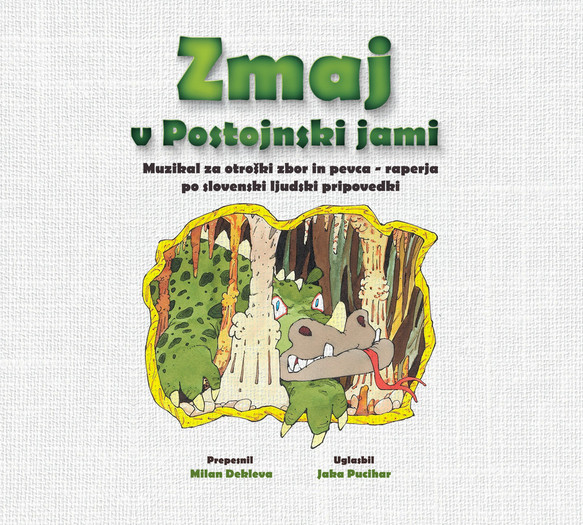 KAJ: MUZIKAL ZA ZBOR IN SOLISTE PO SLOVENSKI LJUDSKI PRIPOVEDKIKDAJ: SREDA, 13. marec 2019, ob 18. uriKJE: TELOVADNICA OŠ VELIKI GABERKDO: ŠOLSKI IN VRTČEVSKI ZBORI TER DRAMSKA SKUPINA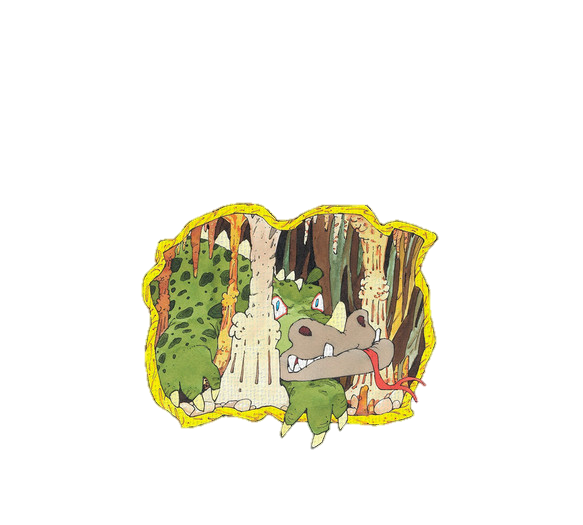 	Prepesnil	Uglasbil                              Milan Dekleva                            Jaka PuciharMENTORJA: MANCA ČERNE IN JANI STRNADVSTOP PROST (prostovoljni prispevki za šolski sklad)Pred in po predstavi vas bo s svojimi prigrizki razvajal šolski sklad